Hi Joan,Meeting Room 1 is now booked for ETBI on Wed 13th November for full day.Kind regards.PhylReception,Cork Education & Training Board,Yeats House, Barrack Square,Ballincollig, Co. Cork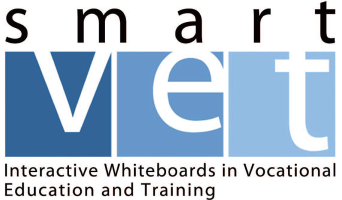 1 Day Workshops (Bootcamp) Scheduleon Using Interactive WhiteboardsThese workshops (bootcamps) are aimed at providing beginners or those with a limited capacity to use Interactive technologies with the practical skills to begin using the Interactive Whiteboard (IWBs) to enhance teaching and learning.Participants will need to have basic ICT skills and they will need to bring either a tablet or a laptop to the session.Tea/coffee will be available on arrival and sandwiches, tea and coffee will be available at lunchtime.To register for workshop, please email the following details to ero@etbi.ie Full Name:Current post: Mobile:Email:1 Day Workshops (Bootcamp) 10.00 – 4.00pmon Using Interactive Whiteboards (IWBs)Limited Places AvailableThe workshops (bootcamps) are aimed at providing beginners or those with a limited capacity to use Interactive technologies with the practical skills to begin using the Interactive Whiteboard (IWBs) to enhance teaching and learning.Participants will need basic ICT skills and should bring a laptop to the session.Tea/coffee will be available on arrival and sandwiches, tea and coffee will be available at lunchtime.There is no charge for this workshop.This workshop is part of the SmartVET EU funded project to transfer good practice in using IWBs from the project’s European Partners to Irish education and training through Kildare and Wicklow ETB.  ETBI is responsible for dissemination.Full details of project available from:   http://www.smartvetproject.eu/ 087 2304539 To register for workshop, please email the following details to ero@etbi.ie Please specify the location for which you want to register:Full Name:Current post: Mobile:Email:We will email you with further details in advance of the Workshop – so it is important that you provide email address.External Bootcamp DatesChampions Available21st October 2013Limerick Education CentreBOOKED for 18 with T.C.B. on arrivalSmart Interactive White Board  OKLarry CuffeAnn DicksonDenise Sheridan31st October - 2013Kildare Education CentreSmart Interactive White Board OK10.00am to 5.00pmLarry CuffeAnn DicksonDenise Sheridan7 November 2013Thur.Drumcondra Education CentreElm (computer room) room with Smart IWB  & Wi-Fi OK9.30 to 5.00pmConfirmed with AoifeAnn DicksonDenise SheridanWendy (6th only)9 November 2013Dublin WestAnn DicksonDenise SheridanAnne McGrathLarry Cuffe13th November 2013Cork VEC Ballincollig Promethean IWB Wi-Fi also available20 Nov.reception@corketb.iespeaking with Susan LongChampions available on 20th Nov not 13th24 October 2013Laois FE Building (former CBS Secondary School)  Portlaoise 9.30am to 4.30pmDates - Full dayLocations21st October 2013Limerick Education Centre24th October 2013Laois and Offaly ETB  FE Centre (former CBS Secondary School)  Portlaoise31st October 2013 Kildare Education Centre7th November 2013Drumcondra Education Centre9th November 2013Dublin West Education Centre24th October 2013Laois and Offaly ETB  FE Centre (former CBS Secondary School)  Portlaoise 